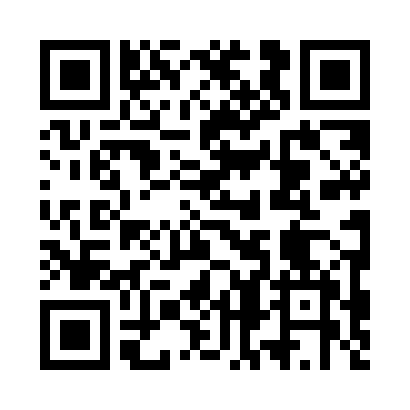 Prayer times for Lagiewniki, PolandWed 1 May 2024 - Fri 31 May 2024High Latitude Method: Angle Based RulePrayer Calculation Method: Muslim World LeagueAsar Calculation Method: HanafiPrayer times provided by https://www.salahtimes.comDateDayFajrSunriseDhuhrAsrMaghribIsha1Wed2:425:2212:556:058:2911:002Thu2:415:2012:556:068:3111:013Fri2:405:1812:556:078:3311:024Sat2:395:1612:556:088:3511:025Sun2:395:1412:556:098:3711:036Mon2:385:1212:556:108:3811:047Tue2:375:1012:556:118:4011:058Wed2:365:0812:556:128:4211:059Thu2:355:0612:546:138:4411:0610Fri2:355:0412:546:148:4511:0711Sat2:345:0312:546:158:4711:0812Sun2:335:0112:546:168:4911:0813Mon2:334:5912:546:178:5111:0914Tue2:324:5712:546:188:5211:1015Wed2:314:5612:546:198:5411:1016Thu2:314:5412:546:208:5611:1117Fri2:304:5312:546:218:5711:1218Sat2:294:5112:546:228:5911:1319Sun2:294:4912:556:239:0011:1320Mon2:284:4812:556:249:0211:1421Tue2:284:4712:556:259:0311:1522Wed2:274:4512:556:269:0511:1523Thu2:274:4412:556:279:0611:1624Fri2:264:4312:556:289:0811:1725Sat2:264:4112:556:289:0911:1726Sun2:254:4012:556:299:1111:1827Mon2:254:3912:556:309:1211:1928Tue2:254:3812:556:319:1311:1929Wed2:244:3712:566:329:1511:2030Thu2:244:3612:566:329:1611:2131Fri2:244:3512:566:339:1711:21